			     บันทึกข้อความ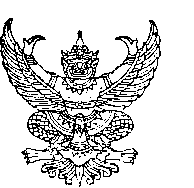 ส่วนราชการ  ...............................................  คณะ ......................................   โทร ...........................ที่  อว. ......................./ ……………..		   	   วันที่ .........................       	    เรื่อง 	ขออนุมัติรับค่าตอบแทนการจดทะเบียนพันธุ์พืช พันธุ์สัตว์ชนิดใหม่ ปีงบประมาณ 25671) เรียน    อธิการบดี ตามที่ มหาวิทยาลัยอุบลราชธานีได้ประกาศมหาวิทยาลัยเรื่อง ค่าตอบแทนการจดทะเบียนพันธุ์พืช สัตว์ และการค้นพบพันธุ์พืช สัตว์ชนิดใหม่ และเงินสนับสนุนค่าใช้จ่ายในการจดทะเบียนพันธุ์พืช สัตว์ พ.ศ.2558 นั้นในการนี้ คณะ ..................................... จึงขออนุมัติรับค่าตอบแทนการจดทะเบียนพันธุ์พืช พันธุ์สัตว์ชนิดใหม่ ปีงบประมาณ 2567 ชื่อ พันธุ์พืช/สัตว์/การค้นพบพันธุ์พืชชนิดใหม่/การค้นพบพันธุ์สัตว์ชนิดใหม่ คือ......................................... ผู้ขอรับค่าตอบแทน ............................................... ตำแหน่ง ............................... โดยมีค่าตอบแทน จำนวนเงิน ................ บาท (...................................................................)ทั้งนี้ได้แนบเอกสารประกอบการขอรับค่าตอบแทน ดังนี้แบบเสนอขอรับค่าตอบแทนการจดทะเบียนพันธุ์พืช พันธุ์สัตว์ชนิดใหม่สำเนาหนังสือสำคัญการจดทะเบียน หรือสำเนาบทความเผยแพร่การค้นพบพืช สัตว์ ชนิดใหม่ พร้อมลงลายมือสำเนาถูกต้องจึงเรียนมาเพื่อโปรดพิจารณา  (ลงชื่อ) .............................................ผู้ขอรับค่าตอบแทน		(ลงชื่อ) .............................................                     (.........................................................)          		 	(.........................................................)                    ตำแหน่ง .........................................................                         	ตำแหน่ง       คณบดี2) เรียน  รองอธิการบดีฝ่ายวิจัยและนวัตกรรม ผ่านหัวหน้าสำนักงาน        ตรวจสอบเบื้องต้นแล้ว ผู้ขอรับทุนมีคุณสมบัติตามประกาศฯ เห็นควร  เสนออธิการบดีเพื่อพิจารณาอนุมัติ  แจ้งกลับต้นสังกัด  เนื่องจากขัดประกาศฯ ...............................(ลงชื่อ)........................................(นางสาวศิรณัฏฐ์ อันพันลำ) ตำแหน่ง เจ้าหน้าที่บริหารงานทั่วไปวันที่.................................................3) เรียน รองอธิการบดีฝ่ายวิจัยและนวัตกรรม    เพื่อโปรดพิจารณา เสนออธิการบดีเพื่อพิจารณาอนุมัติทุน  จำนวน ...................... บาท แจ้งกลับต้นสังกัด  (ลงชื่อ)..........................................(นายสุภวัฒน์  โสวรรณี)ตำแหน่ง หัวหน้าสำนักงานส่งเสริมบริหารงานวิจัยฯวันที่.............................................. 4) แจ้งกลับต้นสังกัด 4) เรียน  อธิการบดี           เพื่อโปรดพิจารณาเห็นควรอนุมัติให้ทุนค่าตอบแทน จำนวน .................... บาท(ลงชื่อ)................................................... (ศาสตราจารย์ทวนทอง จุฑาเกตุ )ตำแหน่ง รองอธิการบดีฝ่าย นวัตกรรมและบริการวิชาการวันที่.......................................................5)                       อนุมัติทุนตามเสนอ(ลงชื่อ)........................................... .......... (ผู้ช่วยศาสตราจารย์ชุตินันท์  ประสิทธิ์ภูริปรีชา)ตำแหน่ง   อธิการบดีมหาวิทยาลัยอุบลราชธานีวันที่ ................................................